The Anatomy Learning Journey: Travelling Together  Wednesday 9th May 2012 at 13:00South Academic Block (AB59)An interactive workshop for:  students, teachers, clinicians, educationalists and other interested individuals  Purpose:  To bring together people who would like to share in the anatomy learning experience of  medical students.  Programme:13:00		Arrival and lunch13:30 	Welcome and introductions				Dr Jennifer Skidmore – Faculty of Medicine, University of   13:40		The student’s learning journeyProf. Darrell Evans – Brighton and Sussex Medical School 	14:20		Workshop:  Travelling together – what does it mean and how do we do it?16:00		CloseRSVP to H.Rawlings @soton.ac.uk to reserve your placeFunded by The Anatomical Society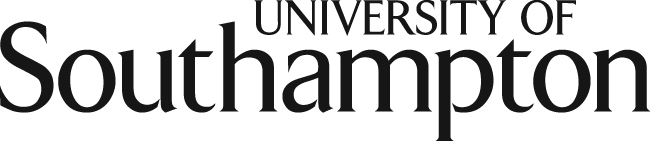 